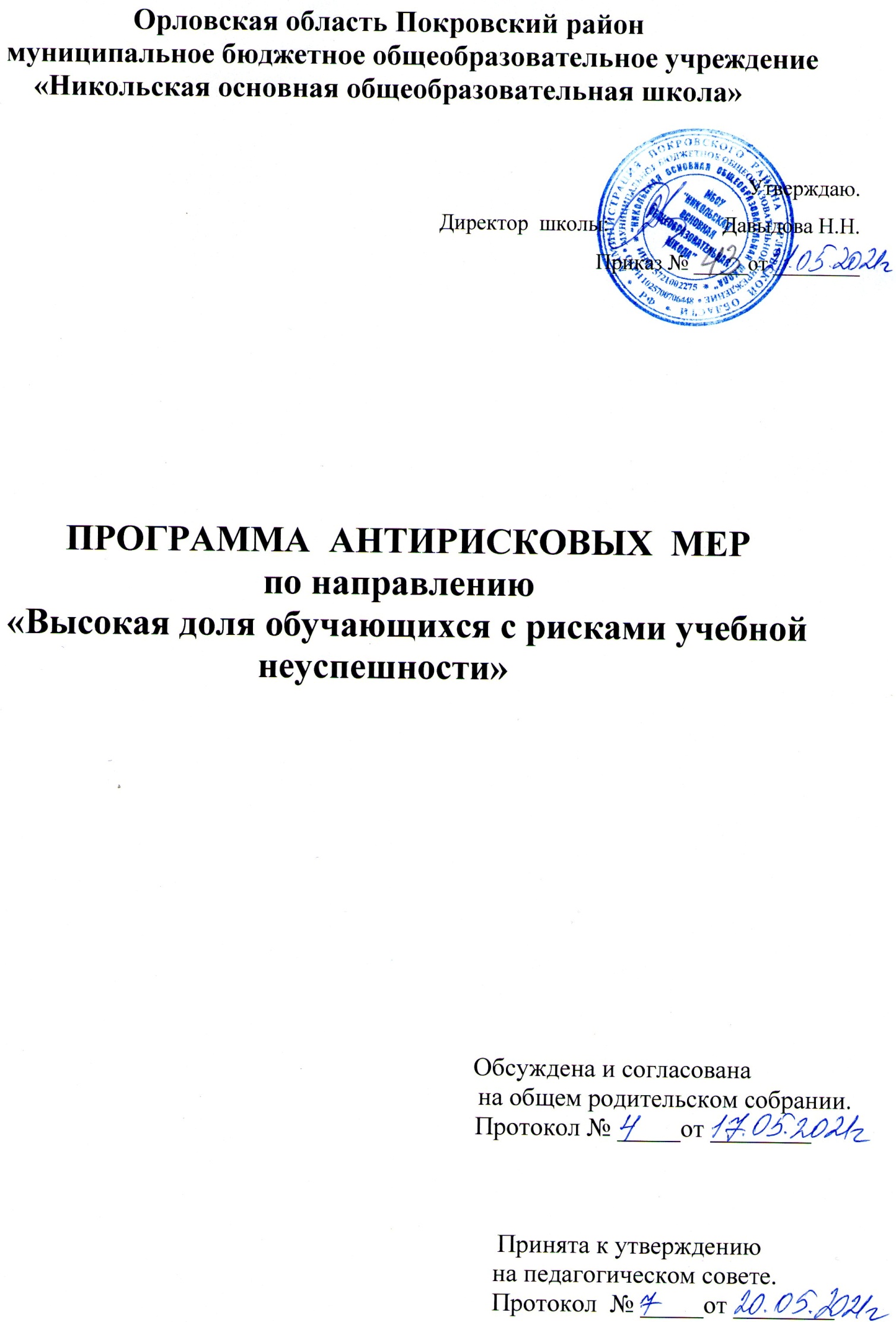                                      СодержаниеНаименование Программы.Цель и задачи реализации Программы.Целевые показатели.Методы сбора и обработки информации.Сроки реализации программы.Меры / мероприятия по достижению цели и задач.Ожидаемые конечные результаты реализации Программы.Исполнители.Приложение. «Дорожная карта» реализации программы антирисковых мер по направлению «Высокая	доля	обучающихся	с	рисками	учебной         неуспешности»                                                                                                                               Приложение                                      «Дорожная карта» реализации Программы антирисковых мер  по направлению  «Высокая доля обучающихся с рисками учебной неуспешности»1.Наименование программыПрограмма антирисковых мер по направлению «Высокая	доля	обучающихся	с	рисками	учебной неуспешности»2.Цель программыСнижение доли обучающихся с рисками учебной неуспешности за счет создания условий для эффективного обучения и повышения мотивации школьников к учебнойдеятельности.3.Задачи реализации программыПровести диагностику уровня учебной мотивации у обучающихся с рисками учебной неуспешности.Обеспечить позитивную динамику уровня обученности. 3.Уменьшить	долю	неуспевающих	учащихся	по итогам учебного периода (поставьте  до  2 %)Повысить средний балл  ОГЭ (например до 3,5 балла)Использовать систему дистанционного обучения, направленную	на	сопровождение образовательной деятельности учащихся с низкими образовательными результатами.Обеспечить единство внеурочной и урочной системы образования.Развивать систему    наставничества (учитель-учитель,учитель-ученик, ученик-ученик).4.Целевые показатели-Доля обучающихся с повышением уровня школьной мотивации – до 80%-Доля обучающихся на «4» и «5»- до 56%-Динамика среднего и высокого баллов результативности сдачи ГИА в новой форме (9-е классы).-Соответствие годовых отметок выпускников с показателями ГИА.-Количество обучающихся – победителей и призеров олимпиад и конкурсов (на различных уровнях) – (до 30%)-Повышение   мотивации   к   учению	у   обучающихся	с рисками учебной неуспешности – до 80%Количество обучающихся – победителей и призеров творческих конкурсов – до 30%- Введение образовательных программ внеурочной деятельности с целью углубления знаний учащихся в области финансово - экономической, экологической и цифровой грамотности.- Динамика количества учителей, имеющих высшую и первую квалификационную категорию – до 100%- Обеспеченность библиотеки печатными (учебной, методической, научно-популярной, справочной и художественной литературой) и электронными образовательными ресурсами (100% от общей потребности).- Процент родителей, удовлетворенных качеством образовательных услуг школы (от числа опрошенных)- до 100%-Инфраструктура и организация образовательного процесса школы соответствует требованиям федерального законодательства, СанПиНов и других нормативно- правовых актов, регламентирующих организациюобразовательного процесса.5.Методы сбора и обработки информации1.Тестирование учащихся. 2.Анкетирование учащихся, учителей, родителей. 3.Собеседование с учащимися, с учителями, с родителями. 4. Изучение результатов административных контрольных срезов, НОКО, ВПР.Система мониторинга:-мониторинг успеваемости и сдачи экзаменов выпускников 9 класса;-мониторинг участия обучающихся в конкурсном и олимпиадном движении;-мониторинг оснащённости материально-технической компьютерной базы;Система внутришкольного контроля.Система аттестации педагогических кадров.6.Сроки реализации программы1	этап	(май		2021)	–	аналитико-подготовительный: стартовая	и	проектная		диагностика,	самоанализ деятельности, разработка Программы.этап (август- октябрь 2021) – основной этап: реализация   целей и задач Программы.этап	(ноябрь-декабрь	2021	года)	–		завершающий этап: анализ	результатов		выполнения		среднесрочнойпрограммы развития.7.Меры/ мероприятия подостижению цели и задачПеречень мероприятий представлен в «Дорожной карте»8.Ожидаемые конечные результаты реализации программы-Стабильность и рост качества обучения: снижение количества учащихся, имеющих одну и две тройки по предметам.-Стабильные показатели сдачи экзаменов выпускниками 9 класса.-Профессиональный рост учителя: повышение процента педагогов, имеющих квалификационные категории – до 100%-Проведение качественного мониторинга качества образования.-Удовлетворение образовательных запросов и ожиданий родителей и общества – до 100%-Развитие ключевых компетенций учащихся, в том числе цифровой.-Обновление содержания образовательных программ в соответствии с требованиями ФГОС.-100% применение педагогами ЦОР в образовательной практике обучения.9.ИсполнителиАдминистрация и педагогический коллектив школы, родительская общественность№ п/пПредлагаемые меры преодоления рисковСроки исполненияОтветственныеРезультат 1Анализ работы школы в контексте оценки качества образованияАпрель 	2021 годаОтветственный за организацию УВРАналитическая информация2Проведение стартовых, рубежных, тематических контрольных работСентябрь –декабрь 2021гОтветственный за организацию УВРГрафик проведения    3 Проведение и анализ промежуточной     аттестации Май 2021гОтветственный за организацию УВРГрафик проведения   4Проведение	и	анализ административных диагностических работ по материалам ГИА, ВПРИюнь 2021г	Ответственный за организацию УВРГрафик проведения   5Участие	в	проведении	ВПР. Корректировка образовательного процесса с учетом результатов ВПРАпрель, сентябрь 2021гОтветственный за организацию УВР Учителя-предметники   6Организация дополнительных занятий с отстающими учениками в рамках работы учебных кабинетов и за счет стимулирующего фонда.В течение 2021гОтветственный за организацию УВР Учителя-предметникиГрафик занятий   7Проведение	диагностик	по выявлению и сопровождению детей, испытывающих       затруднения       в обучении или имеющих особые образовательные потребности.В течение 2021г	Классные руководителиСобеседование 8Педагогический совет «Организация работы педагогического коллектива  по совершенствованию программы развития школы на 2021-2023 годы»Май 	2021 годаДиректор, ответственный за организацию УВР Протокол проведения9Создание банка данных учащихся, испытывающих затруднения в обученииСентябрь  2021гОтветственный за организацию УВР Классные руководители   10Наблюдение за семьей. Отслеживание динамики развития детско-родительских отношений. Изучение психологического микроклимата в семье.В течение2021гКлассные руководители,общ. инспекторАкты обследования семьи11Совещания при директоре:Организация работы с неблагополучными семьями. Межведомственноевзаимодействие по выявлению семейного неблагополучия.Ноябрь 2021годаДиректорПротокол проведения12Педагогический совет: «Современные педагогические технологии повышения учебной мотивации обучающихся» Август 2021 годаДиректор, зам директора по УВРПротокол проведения  13Участие обучающихся 4 -9 классов во Всероссийской олимпиаде школьников на школьном и муниципальном уровне.Октябрь –ноябрь 2021гзам директора по УВРПротокол проведения  14Участие в региональном литературном конкурсе видеосюжетов «Героям Честь!»Апрель 2021гзам директора по УВР Приказ об участии, видеосюжет  15 Участие в районных спортивных  соревнования по лыжным гонкамФевраль, декабрь 2021гзам директора по УВРПриказ об участии  16 Участие в патриотической акции «Обелиск -2021».Май 2021гзам директора по УВР, классные руководители Информация, фото -материалы  17 Участие в осеннем этапе ГТО школьников и педагогов.Октябрь 2021гзам директора по УВРПриказ об участии